Соблюдайте требования пожарной безопасности в осенний период!Осенью возрастает вероятность возникновения количество пожаров, связанных с разведением костров гражданами, сжиганием сухой растительности, мусора и несоблюдением правил пожарной безопасности в быту.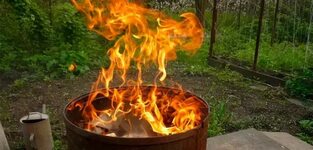 Над дачными участками и частными домами с приусадебными участками можно увидеть клубы дыма. Это владельцы перед наступлением зимы приводят свои владения в порядок: сжигают мусор, ветки, ботву, образовавшихся в период осенней уборки участков, что увеличивает риск возникновения пожаров. Соблюдайте особую осторожность при обращении с огнем, помните, что непотушенная спичка или сигарета, может послужить причиной загорания и привести к серьезному пожару.Во избежание возникновения пожара необходимо:- убрать с участка сухую траву и листву;-не допускать скопления мусора на своем участке.С наступлением низких температур воздуха увеличивается количество включенных в сеть электронагревательных приборов, а, следовательно, и нагрузка на электропроводку. В ряде случаев из-за естественного старения, также вследствие длительного периода эксплуатации с перегрузкой, происходит пробой изоляции и короткое замыкание электропроводки, которое приводит к возникновению пожара.Другая распространенная причина пожаров – нарушение правил пожарной безопасности при эксплуатации бытовых электронагревательных приборов.Необходимо соблюдать меры пожарной безопасности, а именно:- отремонтируйте электропроводку, неисправные выключатели, розетки;- отопительные электрические приборы, плиты содержите в исправном состоянии подальше от штор и мебели на несгораемых подставках;- не допускайте включения в одну сеть электроприборов повышенной мощности, это приводит к перегрузке в электросети;- не применяйте самодельные электронагревательные приборы;- перед уходом из дома проверяйте выключение газового и электрического оборудования;  	-не оставляйте детей без присмотра, объясните им все опасности открытого огня;-своевременно ремонтируйте отопительные печи.Соблюдение мер пожарной безопасности и безусловное выполнение противопожарных мероприятий исключит опасность возникновения пожара.В СЛУЧАЕ ВОЗНИКНОВЕНИЯ ПОЖАРА ЗВОНИТЕ ПО ТЕЛЕФОНАМ: 101, 112Пожарная часть №113 ОГКУ «Пожарно-спасательная служба Иркутской области»